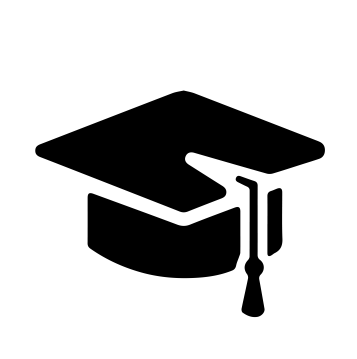 Всероссийский информационно – образовательный портал «Магистр»Веб – адрес сайта: https://magistr-r.ru/СМИ Серия ЭЛ № ФС 77 – 75609(РОСКОМНАДЗОР, г. Москва)МОП СФО Сетевое издание «Магистр»ИНН 4205277233 ОГРН 1134205025349Председатель оргкомитета: Ирина Фёдоровна К.ТЛФ. 8-923-606-29-50Е -mail: metodmagistr@mail.ruГлавный редактор: Александр Сергеевич В.Е-mail: magistr-centr@magistr-r.ruПриказ №002 от 15.10.2021г.О назначении участников конкурса «В мире животных»Уважаемые участники, если по каким – либо причинам вы не получили электронные свидетельства в установленный срок (4 дня с момента регистрации) или почтовое извещение в период до 20.11.2021г., просьба обратиться для выяснения обстоятельств, отправки почтового номера, копий свидетельств и т.д. по электронной почте: metodmagistr@mail.ru№Учреждение, адресУчастникРезультат1Бреховская сельская библиотека МБУК «Солнечногорская МРБ», Московская область, г.о. Солнечногорск, д. БреховоКудряшева Галина Александровна, Учащиеся 9а класса: Виробян Нона, Емцова Анна, Шкурина Яна, Геворгян ЭрикII степень (победители)2МБОУ Кутузовская СОШПетрова Виктория Вячеславовна, Виробян Нона, Емцова Анна, Шкурина Яна, Геворгян ЭрикII степень (победители)3Бреховская сельская библиотека МБУК «Солнечногорская МРБ», Московская область, г.о. Солнечногорск, д. БреховоКудряшева Галина Александровна, Букачева АлександраI степень (победители)4Школьная библиотекаМБОУ Кутузовская СОШПетрова Виктория Вячеславовна, Букачева АлександраI степень (победители)5Бреховская сельская библиотекаМБУК «Солнечногорская МРБ»Кудряшева Галина Александровна, Житарь Виктория, Ширванянц МилаI степень (победители)6Школьная библиотекаМБОУ Кутузовская СОШПетрова Виктория Вячеславовна, Житарь ВикторияШирванянц МилаI степень (победители)